Moderné vzdelávanie pre vedomostnú spoločnosť / Projekt je spolufinancovaný zo zdrojov EÚ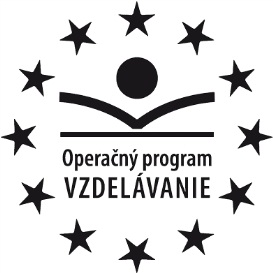 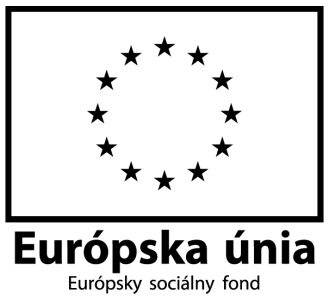 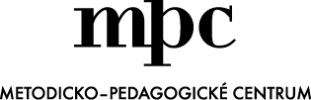 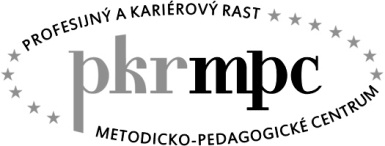 Zmluva č.2012_PKR_BB_TN_044 o nájme nebytových priestorov uzavretá v zmysle zákona č. 116/1990 Zb. (o nájme a podnájme nebytových priestorov) v znení neskorších predpisov a v zmysle Občianskeho zákonníka(ďalej len „táto zmluva“)Zmluvné strany:Prenajímateľ:	Stredná odborná škola Handlovázriaďovateľ: Trenčiansky samosprávny kraj	v správe: SOŠ Handlová	v zastúpení: Mgr. Jozef Barborka		IČO: 42024471			DIČ: SK 2022438561			Bankové spojenie: ČSOB, a.s.Číslo účtu: 4014839358 / 7500(ďalej len ako „prenajímateľ“)a2. 	Nájomca Metodicko-pedagogické centrum, Ševčenkova 11850 05 Bratislavav zastúpení:		PaedDr. Ivan  Pavlov, PhD.IČO:			164348DIČ:			2020798714Bankové spojenie:	Štátna pokladnicaČíslo účtu:		7000182192/8180		7000063679/8180(ďalej len ako „nájomca“)PreambulaÚčelom tejto zmluvy je upraviť nájomný vzťah zmluvných strán v súlade s ust. § 663 a násl. Občianskeho zákonníka v platnom znení a v zmysle ust. § 3 zákona č. 116/1990 Zb. o nájme a podnájme nebytových priestorov.Čl. I.Predmet zmluvyPredmetom zmluvy je nájom nebytových priestorov – učebne o výmere 70 m2 nachádzajú sa v priestoroch Strednej priemyselnej školy na ul. Lipová č. 15, blok D, zapísanej v katastri nehnuteľností Slovenskej republiky na liste vlastníctva č. 2708.Prenajímateľ prenajíma uvedené priestory a nájomca sa zaväzuje za predmet nájmu – nebytové priestory uvedené v Čl. I., bod 1.1 tejto zmluvy platiť odplatu a hradiť náklady spojené s nájmom (ďalej nájomné).Čl. II.Účel nájmuNájomca je oprávnený užívať nebytové priestory uvedené v Čl. I., bod 1.1 tejto zmluvyza účelom organizovania vzdelávania v rámci projektu “profesijný a kariérový rast pedagogických zamestnancov“, kód ITMS: 26140230002, 26120130002.Čl. III.Doba nájmuNájomná zmluva sa uzatvára na dobu určitú v trvaní od 1.7.2012 do31.12.2014, a to od  (najskôr) 8.00 h. do (najneskôr) 21.00 h. maximálne 13 hodín denne.Nájomca je povinný v termíne do 20. dňa v predchádzajúcom kalendárnom mesiaci predložiť prenajímateľovi vopred dohodnutý harmonogram podujatí na nasledujúci kalendárny mesiac. Čl. IV.Výška nájomnéhoNájomné za užívanie nebytových priestorov uvedených v Č. I., bod 1.1 tejto zmluvy je vo výške:  1,28,- EUR/za 1 hodinu (príloha č. 1 – kalkulačný list).Náklady spojené s nájomným sú stanovené v zmysle zákona č. 18/1996 Z.z. o cenách v znení neskorších predpisov dohodou.Čl. V.Splatnosť nájomného a spôsob úhrady nájomnéhoPrenajímateľ je povinný vystavovať faktúry vrátane dodacieho listu za každý kalendárny  mesiac do 5 dní po skončení kalendárneho mesiaca.Doba splatnosti faktúry je 30 dní od jej vystavenia.Nájomca je povinný uhradiť celkovú výšku nájomného stanoveného v zmysle Čl. IV., bod 4.1bezhotovostným prevodom peňažných prostriedkov na bankový účet prenajímateľa uvedený v záhlaví Zmluvy, ak sa zmluvné strany nedohodnú inak.Čl. VI.Skončenie nájmuNájomný vzťah medzi zmluvnými stranamidojednaný na určitý čas v zmysle Čl. III., bod 3.1 tejto zmluvy sa skončí uplynutím času, na ktorý bol dojednaný.Zmluvné strany sú oprávnené túto zmluvu písomne vypovedať pred uplynutím času len z dôvodov taxatívne uvedených v § 9 ods. 2 a 3 zákona č. 116/1990 Zb. (o nájme a podnájme nebytových priestorov) v znení neskorších predpisov, pričom výpovedná lehota je jednomesačná a začína plynúť prvým dňom v mesiaci nasledujúcom po mesiaci, v ktorom bola výpoveď doručená druhej zmluvnej strane. Prenajímateľ je tiež oprávnený vypovedať túto zmluvu v zmysle § 11 zákona č. 116/1990 Zb. (o nájme a podnájme nebytových priestorov) v znení neskorších predpisov.Nájomný vzťah je možné ukončiť kedykoľvek na základe písomnej dohody obidvoch zmluvných strán.Čl. VI.Ostatné dojednaniaPrenajímateľ je povinný odovzdať nebytové priestory špecifikované v Čl. I., bod 1.1 tejto  zmluvy nájomcovi v stave spôsobilom na užívanie na dohodnutý účel a v takomto stave ich na svoje náklady udržiavať.Prenajímateľ si vyhradzuje právo kontrolynebytových priestorov definovaných v Čl. I., bod 1.1 tejto zmluvy.Prenajímateľ je povinný umožniť nájomcovi užívať nebytové priestory špecifikované v Čl. I., bod 1.1 tejto zmluvy za podmienok dohodnutých touto zmluvou a zabezpečiť nájomcovi plný a nerušený výkon práv spojených s nájmom. Nájomca podpísaním tejto zmluvy prehlasuje, že preberá nebytové priestory uvedené v Čl. I., bod 1.1 tejto zmluvy do užívania v stave spôsobilom na dohodnuté užívanie.Nájomca je povinný nebytové priestory uvedené v Čl. I., bod 1.1 tejto zmluvy chrániť pred poškodením, zničením alebo zneužitím.Nájomca je povinný bez zbytočného odkladu oznámiť prenajímateľovi potrebu nevyhnutných opráv na prenajatej nehnuteľnosti, ktoré sú nad rámec bežnej údržby a tieto, alebo aj iné nevyhnutné opravy mu umožniť.Nájomca nie je oprávnený prenechať predmet nájmu  - nebytové priestory definované v Čl. I.,. bod 1.1 tejto zmluvy ani ich časť do nájmu, podnájmu alebo do výpožičky ďalším tretím osobám a nesmie tento majetok ani žiadnym iným spôsobom zaťažiť,bez predchádzajúceho písomného súhlasu prenajímateľa.Nájomca je povinný po skončení nájmu odovzdať nebytové priestory uvedené v Čl. I., bod 1.1 tejto zmluvy v stave, v akom ich prevzal s prihliadnutím na obvyklé opotrebenie. Škody, spôsobené zavineným konaním nájomcu, sa nájomca zaväzuje uhradiť v plnom rozsahu. Nájomca je povinný dodržiavať v prenajatých priestoroch predpisy BOZP a PO.Nájomca je povinný si v prípade akýchkoľvek úprav uskutočňovaných v rámci  prenajímanej nehnuteľnosti vyžiadať vopred písomný súhlas prenajímateľa.Nájomca nemá prednostné právo na kúpu prenajatej veci – nebytových priestorov definovaných v Čl. I., bod 1.1. tejto zmluvy.Nájomca nemôže zriadiť záložné právo na majetok prenajímateľa alebo tento inak zaťažiť.Článok VII.Záverečné ustanoveniaSúčasťou zmluvy je kalkulačný list – príloha č. 1Právne vzťahy výslovne neupravené v tejto zmluve sa riadia zákonom č. 116/1990 Zb. (o nájme a podnájme nebytových priestorov) v znení neskorších predpisov a zákonom  č. 40/1964 Zb. - Občiansky zákonník v znení neskorších predpisov.Túto zmluvu je možné meniť len formou obojstranne odsúhlasených písomných doplnkov, ktoré sa stanú jej neoddeliteľnou súčasťou s výnimkou Čl. VI. ods. 6.2 tejto zmluvy.  Zmluvné strany si zmluvu riadne prečítali, porozumeli jej obsahu a prehlasujú, že ju uzavreli podľa slobodnej, vážnej a zrozumiteľnej vôle, neuzavreli ju v tiesni a na znak svojho súhlasu ju vlastnoručne podpisujú.Táto zmluva je vyhotovená v piatich rovnopisoch, z toho nájomca obdrží tri rovnopisy a prenajímateľ obdrží dva rovnopisy. Prenajímateľ:  Stredná odborná škola HandlováLipová 8,  972 51 Handlováv zastúpení (meno) Mgr. Jozef Barborka                                ...........................................................							        pečiatka, podpisV Handlovej    dňa: 1.júla 2012Nájomca:Metodicko-pedagogické centrumŠevčenkova 11, 850 05 Bratislava 	v zastúpení: PaedDr. Ivan  Pavlov, PhD                                    ...............................................								Pečiatka, podpisV Bratislave, dňa: .....................................Prílohy: 1. Kalkulačný listPríloha č. 1Prenajímateľ:Stredná odborná škola HandlováLipová 8, 972 51 Handlováv zastúpení: Mgr. Jozef BarborkaKalkulačný listvyhotovený k zmluve č. 2012_PKR_BB_TN_044o nájme nebytových priestorov uzatvorený medzi prenajímateľom Stredná odborná škola Handlová, Lipová 8, 972 51 Handlováa nájomcom – Metodicko-pedagogickým centrom, Ševčenkova 11, 850 05  Bratislava.Výška nájomného je stanovená v zmysle nižšie uvedenej kalkulácie.Náklady spojené s nájomným sú stanovené v zmysle zák. 18/1996 Z. z. o cenách v znení neskorších predpisov dohodou. Kalkulácia je urobená na 1 hod. prevádzky prenajatej miestnosti a zahŕňa výdavky na elektrickú energiu, tepelnú energiu a vodné a stočné.V Handlovej, dňa 1. júla 2012Vypracoval: Ing. Peter Slaný	elektrická energiatepelná energiavodné a stočnénájomné - spolu0,89250,25950,13521,2872